Тема урока:БК (                                             ) – этоВиды банковских карт Правила SOSДомашнее задание. 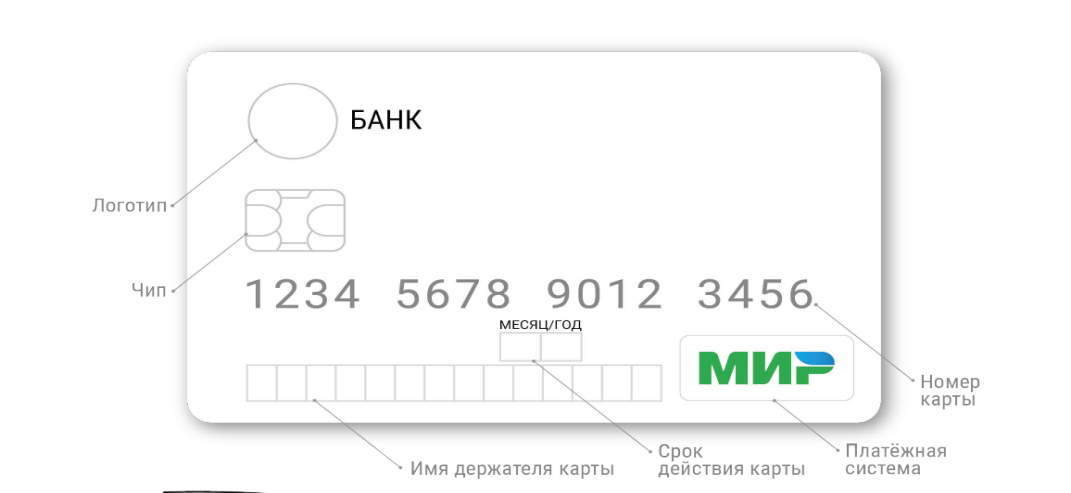 пользариски